Universidade Federal da Paraíba – UFPB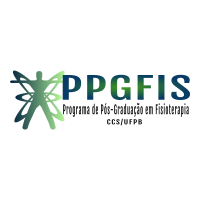 Centro de Ciências da Saúde - CCSDepartamento de Fisioterapia – UFPB Programa de Pós-graduação em Fisioterapia – PPGFIShttp://ufpb.br/pos/ppgfisFICHA DE REQUERIMENTO DISPENSA DE REALIZAÇÃO DE ESTÁGIO DOCÊNCIAA(o) Sr.(a) Coordenador(a) do PROGRAMA DE PÓS-GRADUAÇÃO EM FISIOTERAPIA - PPGFIS/UFPBEu, Nome Completo, discente regularmente matriculado no Curso de Mestrado do Programa de Pós-Graduação em Fisioterapia da UFPB, orientado(a) pelo(a) Prof(a). Dr(a). Nome Completo, solicito a minha dispensa da Atividade Acadêmica Estágio de Docência, tendo em vista que leciono no ensino superior a(s) disciplina(s) nome da disciplina, no curso de nome do curso da Universidade XX. Consta em anexo cópia dos documentos que comprovam a informação prestada. Nestes Termos, P. Deferimento,João Pessoa, ____ de ________ de 20___.AUTORIZAÇÃO DO ORIENTADORTendo em vista os Artigos 64 da Resolução 79/2013 e 48 da Resolução 29/2017 do CONSEPE, informo que estou ciente e de acordo,Assinatura do DiscenteProf.(a) Dr.(a) XXX  Orientador(a)